от   09.04.2019   №  160с.Туринская СлободаОб утверждении Программы повышения эффективности бюджетных расходов в Слободо-Туринском муниципальном районе на период до 2024годаВ целях повышения эффективности управления муниципальными финансами Слободо-Туринского муниципального района и реализации на территории Слободо-Туринского муниципального района Стратегии социально-экономического развития Слободо-Туринского муниципального района, утвержденной решением Думы Слободо-Туринского муниципального района от 26.12.2018 369-НПА «Об утверждении Стратегии социально-экономического развития Слободо-Туринского муниципального района»ПОСТАНОВЛЯЮ:Утвердить Программу повышения эффективности бюджетных расходов в Слободо-Туринском муниципальном районе на период до 2024 года (далее - Программа) (приложение).Рекомендовать Главам сельских поселений расположенных на территории Слободо-Туринского муниципального района разработать Программу повышения эффективности бюджетных расходов соответствующих сельских поселений.3. Разместить настоящее постановление на официальном сайте администрации Слободо-Туринского муниципального района в  информационно-телекоммуникационной сети Интернет.4. Контроль  за исполнением настоящего постановления оставляю за собой.Глава муниципального района                                                                    В.А. БедулевПРИЛОЖЕНИЕ Утвержденапостановлением администрации Слободо-Туринского муниципального района от 09.04.2018 № 160Программаповышения эффективности бюджетных расходов в Слободо-Туринском муниципальном районе на период  до 2024 годаПрограмма повышения эффективности бюджетных расходов в Слободо-Туринском муниципальном районе на период до 2024 года разработана  в целях повышения эффективности управления муниципальными финансами Слободо-Туринского муниципального района и реализации на территории Слободо-Туринского муниципального района Стратегии социально-экономического развития Слободо-Туринского муниципального района, утвержденной решением Думы Слободо-Туринского муниципального района от 26.12.2018 369-НПА «Об утверждении Стратегии социально-экономического развития Слободо-Туринского муниципального района».I. Цель, основные задачи и условия реализациинастоящей ПрограммыЭффективное, ответственное и прозрачное управление муниципальными финансами Слободо-Туринского муниципального района является важнейшим условием повышения уровня и качества жизни населения Слободо-Туринского муниципального района, устойчивого экономического роста, модернизации экономики и социальной сферы, достижения стратегических целей социально-экономического развития Слободо-Туринского муниципального района. Исходя из этого, целью настоящей Программы является повышение эффективности управления муниципальными финансами Слободо-Туринского муниципального района, для достижения которой предлагается обеспечить решение следующих основных задач:- завершение полноценного внедрения программно-целевых методов управления бюджетным процессом;- реализация мер по повышению функциональной эффективности бюджетных расходов;-  упорядочение структуры управления финансовыми ресурсами;-  совершенствование муниципального финансового контроля с целью его ориентации на оценку эффективности бюджетных расходов;- обеспечение повышения качества финансового менеджмента в секторе муниципального управления;- повышение открытости и прозрачности управления муниципальными финансами.Общими предпосылками для достижения цели и решения основных задач настоящей Программы являются долгосрочная устойчивость и сбалансированность бюджета Слободо-Туринского муниципального района (далее – местный бюджет).Настоящая Программа определяет общие механизмы и основные мероприятия по достижению ее цели и решению основных задач.II. Обеспечение долгосрочной устойчивостии сбалансированности бюджета Слободо-Туринского муниципального районаОбеспечение долгосрочной устойчивости и сбалансированности местного бюджета как ключевого звена бюджетной системы Слободо-Туринского муниципального района является важнейшей предпосылкой для сохранения макроэкономической стабильности, которая, в свою очередь, создает базовые условия для экономического роста и улучшения инвестиционного климата в Слободо-Туринском муниципальном районе.Переход к формированию местного бюджета на основе муниципальных программ Слободо-Туринского муниципального района предъявляет дополнительные требования к устойчивости бюджетной системы Слободо-Туринского муниципального района в части, касающейся гарантированного обеспечения финансовыми ресурсами действующих расходных обязательств Слободо-Туринского муниципального района, прозрачного и конкурентного распределения имеющихся средств местного бюджета. Тем самым реализуется возможность полноценного применения программно-целевого метода реализации муниципальной политики, что создает прочную основу для системного повышения эффективности бюджетных расходов, концентрации всех ресурсов Слободо-Туринского муниципального района на важнейших направлениях развития Слободо-Туринского муниципального района.Для обеспечения долгосрочной устойчивости и сбалансированности местного бюджета необходимо исходить из следующих принципов:-   повышение надежности экономических прогнозов;- использование консервативных сценариев при прогнозировании доходов местного бюджета;- повышение эффективности администрирования неналоговых доходов местного бюджета;-  сохранение объема муниципального долга на безопасном уровне;- формирование параметров местного бюджета исходя из необходимости безусловного исполнения действующих расходных обязательств Слободо-Туринского муниципального района;- обеспечение достаточной гибкости объема и структуры бюджетных расходов для их перераспределения в соответствии с новыми приоритетами муниципальной политики либо сокращения при неблагоприятной динамике бюджетных доходов.1. Управление доходами Слободо-Туринского муниципального района.Налоговая политика Слободо-Туринского муниципального района направлена на дальнейшее расширение налоговой базы и достижение устойчивой положительной динамики поступления налогов путем:-  повышения достоверности планирования доходов местного бюджета;-  мониторинга уровня собираемости налогов;-  снижения недоимки по налогам и сборам.2. Оптимизация расходных обязательств Слободо-Туринского муниципального района с  учетом эффективности их реализации.Для оптимизации расходных обязательств Слободо-Туринского муниципального района с учетом эффективности их реализации необходимо обеспечить:- формирование «программного» местного бюджета на основе муниципальных программ Слободо-Туринского муниципального района, проведение оценки бюджетной эффективности реализации муниципальных программ Слободо-Туринского муниципального района с последующей оптимизацией расходов местного бюджета по результатам проведенной оценки;- планирование расходов местного бюджета исключительно на основе бюджетных правил;- оптимизацию расходов на оказание муниципальных услуг в соответствии с «дорожными картами» изменений в отраслях социальной сферы, направленных на повышение их эффективности;- повышение адресности социальной поддержки граждан.3. Разработка и утверждение бюджетного прогноза Слободо-Туринского муниципального района на долгосрочный период.Основной новацией для обеспечения долгосрочной сбалансированности и устойчивости местного бюджета будет являться разработка и утверждение бюджетного прогноза Слободо-Туринского муниципального района на долгосрочный период.Долгосрочное планирование даст возможность сформулировать приоритетные задачи, оценить необходимые ресурсы для их реализации и определить возможные источники этих ресурсов. Таким образом, долгосрочное планирование позволяет уйти от инерционного подхода, когда ассигнования распределяются на основе индексирования тенденций предыдущих лет.4. Управление муниципальным долгом Слободо-Туринского муниципального района.Политика по управлению муниципальным долгом Слободо-Туринского муниципального района на предстоящий период, как и в предыдущие годы, будет строиться на принципах жесткого контроля объема муниципального долга Слободо-Туринского муниципального района и расходов на его обслуживание, недопущения необоснованных муниципальных заимствований, сохранения необходимых условий снижения стоимости и оптимальных сроков муниципальных заимствований.Параметры муниципального долга Слободо-Туринского муниципального района, расходов на его обслуживание и расходов, связанных с осуществлением полномочий по управлению муниципальным долгом Слободо-Туринского муниципального района, рассчитываются и отражаются в местном бюджете в соответствии с требованиями бюджетного законодательства Российской Федерации.Политика в области муниципального долга Слободо-Туринского муниципального района будет направлена на обеспечение безопасного уровня муниципального долга Слободо-Туринского муниципального района.III. Совершенствование бюджетного процесса в условияхпрограммно-целевых методов управленияВнедрение «программного» местного бюджета предполагает изменение порядка составления, утверждения и исполнения местного бюджета, корректировку бюджетной классификации и системы бюджетной отчетности, внедрение новых форм и видов муниципального финансового контроля.В то же время сам по себе «программный» формат местного бюджета лишь создает необходимые предпосылки для полномасштабного внедрения программно-целевых методов организации деятельности органов местного самоуправления.Необходимо «переосмысмысление» целей деятельности органов местного самоуправления, со смещением акцента с выполнения ими закрепленных полномочий в сторону успешной реализации муниципальных программ Слободо-Туринского муниципального района, достижения запланированных ими результатов.Соответствующим образом должны измениться и подходы к оценке деятельности руководителей органов местного самоуправления, а также подходы к проведению муниципального финансового контроля.Муниципальные программы Слободо-Туринского муниципального района должны стать эффективным и основным инструментом управления отраслями, в рамках которого осуществляется реализация муниципальной политики и бюджетное планирование. Иные документы стратегического планирования должны определять основные направления реализации такой политики, а также устанавливать требования к муниципальным программам Слободо-Туринского муниципального района.Кроме этого, муниципальные программы Слободо-Туринского муниципального района призваны стать механизмом принятия решений о распределении принимаемых бюджетных обязательств и частичной корректировке действующих бюджетных обязательств с учетом достигнутых и ожидаемых результатов в соответствующей сфере деятельности, оценки эффективности реализации муниципальных программ Слободо-Туринского муниципального района.Общими принципами разработки и реализации муниципальных программ должны стать:- актуализация перечня муниципальных программ Слободо-Туринского муниципального района с целью сокращения их количества;- формирование муниципальных программ исходя из четко определенных долгосрочных         целей социально-экономического развития и индикаторов их достижения;- охват программами всех сфер деятельности администрации Слободо-Туринского муниципального района и, соответственно, большей части бюджетных ассигнований, других материальных ресурсов, находящихся в распоряжении администрации Слободо-Туринского муниципального района и структурных подразделений администрации Слободо-Туринского муниципального района;- проведение регулярной оценки результативности и эффективности реализации программ с возможностью их корректировки;- размещение на официальном сайте администрации Слободо-Туринского муниципального района разработанных муниципальных программ, отчетов об их реализации и результатов проведенной оценки эффективности.В целях повышения финансовой самостоятельности ответственных исполнителей муниципальных программ представляется оправданным постепенное расширение их прав в распределении общего объема бюджетных ассигнований по основным мероприятиям этих программ. Фактически ответственные исполнители должны иметь возможность влияния на объемы финансового обеспечения реализации тех или иных мероприятий, в том числе перераспределения бюджетных средств между мероприятиями, возможно, с определенными ограничениями.Реализация вышеизложенных мероприятий позволит обеспечить:- концентрацию и использование бюджетных ресурсов, выделяемых на финансирование муниципальных программ, на достижение приоритетных целей и решение задач развития     Слободо-Туринского муниципального района;- повышение качества бюджетного планирования;- повышение ответственности руководителей органов местного самоуправления, за достижение программных целей и задач (достижение конечных результатов);- публичный доступ к информации о муниципальных программах, отчетах об их реализации и результатах проведенной оценки эффективности реализации муниципальных программ.IV. Повышение эффективности бюджетных расходовЭффективное использование средств местного бюджета невозможно без качественного бюджетного планирования, осуществление которого на среднесрочный период обеспечивает взаимосвязь между стратегическими приоритетами развития Слободо-Туринского муниципального района и тактическими мероприятиями, реализуемыми органами местного самоуправления.1. Оптимизация бюджетных расходов.Основная задача оптимизации бюджетных расходов - создание стимулов к ответственному финансовому управлению бюджетными ресурсами и повышению качества предоставления муниципальных услуг (выполнения работ).В рамках данной задачи бюджетная политика будет выстраиваться на принципах ответственности и предсказуемости.Отсутствие возможностей для наращивания общего объема бюджетных расходов требует выявления резервов и перераспределения в пользу приоритетных направлений.Органам местного самоуправления Слободо-Туринского муниципального района для повышения своих финансовых возможностей за счет внутренних резервов необходимо:- повысить эффективность бюджетных расходов в целом, в том числе за счет оптимизации сети муниципальных учреждений, а также за счет реализации мероприятий по ресурсосбережению, рациональному использованию занимаемых площадей муниципальных учреждений;- повысить адресность социальной поддержки граждан (для достижения максимального социального эффекта оказание такой поддержки должно основываться на критерии «нуждаемости граждан»);- повысить эффективность расходов капитального характера за счет предоставления из областного бюджета субсидий бюджету Слободо-Туринского муниципального района на осуществление бюджетных инвестиций в объекты муниципальной собственности Слободо-Туринского муниципального района;- провести инвентаризацию имущества, находящегося в муниципальной собственности Слободо-Туринского муниципального района, закрепленного на праве оперативного управления за муниципальными учреждениями Слободо-Туринского муниципального района, на предмет его эффективного использования.    2. Повышение эффективности оказания муниципальных услуг (выполнения работ).    С целью повышения эффективности и качества муниципальных услуг, развития новых форм оказания и финансового обеспечения предоставления муниципальных услуг планируется:  -  пересмотреть систему оценки потребности в предоставляемых муниципальных услугах,         особое внимание при проведении мониторинга соответствия качества фактических предоставляемых услуг утвержденным требованиям будет уделяться жалобам и предложениям потребителей данных услуг по их качеству;  -   рассмотреть вопрос о необходимости перевода отдельных действующих казенных учреждений в статус бюджетных в зависимости от фактических результатов финансово-хозяйственной деятельности учреждений;   -  осуществить переход к определению нормативов финансовых затрат оказания муниципальных услуг (выполнения работ) нормативным методом на основе утвержденных натуральных нормативов затрат ресурсов на их оказание с учетом общих требований, разработанных федеральными органами исполнительной власти, ответственными за реализацию государственной политики и нормативно-правовое регулирование в соответствующих сферах деятельности;  -  переход к утверждению единых нормативов финансовых затрат на оказание муниципальных услуг (выполнение работ) вне зависимости от конкретного учреждения, оказывающего данную муниципальную услугу (выполняющего работу).    Реализация мероприятий, предусмотренных Программой, позволит:   - обеспечить повышение эффективности социальных расходов бюджета Слободо-Туринского муниципального района путем создания системы учета потребности в предоставляемых муниципальных услугах и учета результатов оценки при формировании расходов на очередной финансовый год и плановый период;  -  повысить эффективность использования бюджетных средств;  - повысить информированность потребителей о составе и требованиях к качеству муниципальных услуг;  -  провести оптимизацию действующей сети муниципальных учреждений.V. Обеспечение мониторинга и контроля результатов деятельности органовместного самоуправления Слободо-Туринского муниципального района и муниципальных учрежденийРабота по повышению эффективности муниципального управления проводится администрацией Слободо-Туринского муниципального района. К настоящему времени:- разработан ряд административных регламентов выполнения муниципальных функций (предоставления муниципальных услуг);- разработан и действует порядок проведения мониторинга качества финансового менеджмента, осуществляемого главными распорядителями бюджетных средств Слободо-Туринского муниципального района.В рамках реализации настоящей Программы предполагается продолжение работы по следующим направлениям:- оптимизация схемы распределения функций между должностными лицами, структурными подразделениями администрации Слободо-Туринского муниципального района с целью исключения дублирующих функций и оптимизации численности муниципальных служащих;- ориентация деятельности администрации Слободо-Туринского муниципального района на противодействие коррупции и снижение административных барьеров, переход на оказание услуг по осуществлению юридических значимых действий в электронной форме;- обеспечение открытости информации о планах и результатах деятельности администрации Слободо-Туринского муниципального района.VI. Обеспечение открытости и прозрачностимуниципальных финансовВозрастающая активность гражданского общества, как отдельных граждан, так и общественных организаций, определяет актуальность задачи повышения открытости и прозрачности муниципальных финансов с целью полного и достоверного информирования населения Слободо-Туринского муниципального района о принимаемых органами местного самоуправлении, мерах по решению вопросов, волнующих население Слободо-Туринского муниципального района.Представление информации о бюджетном процессе и проводимой бюджетной политике Слободо-Туринского муниципального района в наглядной и доступной форме, во взаимосвязи с планируемыми результатами социально-экономического развития Слободо-Туринского муниципального района будет способствовать:- обеспечению гражданского контроля за ходом реализации муниципальной политики Слободо-Туринского муниципального района в рамках реализации муниципальных программ Слободо-Туринского муниципального района; -  предоставлению возможности ведения конструктивного диалога между гражданским обществом и органами местного самоуправления Слободо-Туринского муниципального района на должном уровне.Первым шагом, предпринятым в данном направлении было создание страницы «Бюджет для граждан» на официальном сайте администрации Слободо-Туринского муниципального района в информационно-телекоммуникационной сети Интернет, где размещается информация о бюджетном процессе, о составлении и исполнении местного бюджета и реализации муниципальных программ Слободо-Туринского муниципального района.Открытости деятельности органов местного самоуправления Слободо-Туринского муниципального района также способствует ежегодное проведение публичных слушаний по проекту решения о бюджете и годовому отчету об его исполнении, целевой аудиторией которых являются жители Слободо-Туринского муниципального района (представители общественных организаций, органов местного самоуправления, средств массовой информации).В условиях открытости и прозрачности в сфере управления муниципальными финансами возрастает значение бюджетной грамотности граждан в вопросах формирования и исполнения бюджета.В этой связи необходимо организовать проведение мероприятий по информированию общественности о бюджетном процессе в Слободо-Туринском муниципальном районе.Повышение уровня информационной прозрачности деятельности органов местного самоуправления Слободо-Туринского муниципального района, принимающих участие в подготовке, исполнении местного бюджета и составлении бюджетной отчетности, будет способствовать повышению качества их работы и системы управления муниципальными финансами в целом.VII Организация реализации ПрограммыКоординация деятельности органов местного самоуправления Слободо-Туринского муниципального района и контроль за реализацией Программы возлагается на финансовое управление администрации Слободо-Туринского муниципального района.Организация выполнения Программы будет осуществляться ответственными исполнителями в соответствии с Планом мероприятий по реализации Программы в 2019 - 2024 годах, согласно приложению к настоящей Программе.Приложение к программе повышения эффективности бюджетных расходов в Слободо-Туринском муниципальном районе на период до 2024 годаПЛАНМероприятий по реализации программ повышения эффективности бюджетных расходов в Слободо-Туринском муниципального района на период до 2024 года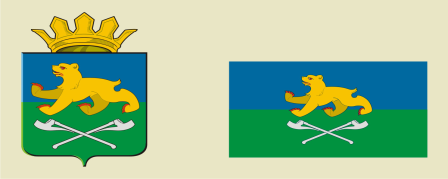 АДМИНИСТРАЦИЯ СЛОБОДО-ТУРИНСКОГОМУНИЦИПАЛЬНОГО РАЙОНАП О С Т А Н О В  Л Е Н И Е№ п/пНаименование мероприятияОжидаемый результат реализации мероприятия (показатель эффективности реализации программы)Срок реализацииОтветственные исполнители12345Обеспечение долгосрочной устойчивости и сбалансированности бюджета Слободо-Туринского муниципального районаОбеспечение долгосрочной устойчивости и сбалансированности бюджета Слободо-Туринского муниципального районаОбеспечение долгосрочной устойчивости и сбалансированности бюджета Слободо-Туринского муниципального районаОбеспечение долгосрочной устойчивости и сбалансированности бюджета Слободо-Туринского муниципального районаОбеспечение долгосрочной устойчивости и сбалансированности бюджета Слободо-Туринского муниципального района1.1Разработка и утверждение правового акта администрации Слободо-Туринского муниципального района об утверждении основных направлений бюджетной и налоговой политики Слободо-Туринского муниципального района на очередной год иплановый период в сроки, предусмотренныепланом мероприятийпо составлениюпроекта решения о местном бюджетефинансовое управление администрации Слободо-Туринского муниципального района1.2Разработка и утверждение правового акта администрации Слободо-Туринского муниципального района об утверждении основных направлений долговой политики Слободо-Туринского муниципального района на очередной год и плановый период в сроки, предусмотренныепланом мероприятийпо составлениюпроекта решения о местном бюджетефинансовое управлениеадминистрацииСлободо-Туринского муниципального района1.3Использование для целей бюджетного планирования прогноза социально-экономического развития муниципального районаисключение принятиязавышенныхпоказателей доходовбюджета муниципального района и бюджетныхобязательствв сроки,установленныеПоложением обюджетном процессев Слободо-Туринском МР и планом мероприятийпо составлениюпроекта решения оместном бюджетеотдел экономики администрацииСлободо-Туринского муниципального района1.4Применение на практике расчетных показателей прогнозирования поступленийдоходов в бюджет Слободо-Туринского муниципального района на основании Методикпрогнозирования поступлений доходов вбюджет Слободо-Туринского муниципального района  по каждому администратору использование Методикрасчета прогнозныхпоказателей доходовбюджета муниципального районапри формированиибюджета Слободо-Туринского муниципального района наочередной  и плановые периодыфинансовое управлениеадминистрации Слободо-Туринского муниципального района ,главные администраторы1.5Проведение анализа кредиторскойзадолженности и принятие оперативных мерпо ликвидации просроченной кредиторскойзадолженности (при наличии)отсутствиепросроченнойкредиторскойзадолженностив течение всегопериодафинансовое управлениеадминистрации Слободо-Туринского муниципального района,ГРБС1.6Выполнение Плана мероприятий, по оздоровлению муниципальных финансов Слободо-Туринского муниципального района на период 2019-2021 годовувеличение ростадоходов и оптимизациярасходовежеквартальнофинансовое управлениеадминистрации Слободо-Туринского муниципального района, ГРБС1.7Формирование и размещение наофициальном сайте администрацииСлободо-Туринского муниципального района информационного отчета«Бюджет для граждан»финансовое управлениеадминистрацииСлободо-Туринского муниципального района1.8 Приведение показателей бюджетного прогноза Слободо-Туринского муниципального района на период до 2024 года в соответствие с решением Думы администрации Слободо-Туринского муниципального района о бюджете Слободо-Туринского муниципального района на очередной год и плановый периодв течение двухмесяцев со дняофициальногоопубликованиярешения о местномбюджетефинансовое управлениеадминистрации Слободо-Туринского муниципального района1.9Обеспечение безопасного уровня муниципального долга Слободо-Туринского муниципального районаВ соответствии с бюджетным кодексом Российской Федерациив течение всего периодафинансовое управлениеадминистрации Слободо-Туринского муниципального района2.Совершенствование бюджетного процесса в условиях программно-целевых методов управления2.Совершенствование бюджетного процесса в условиях программно-целевых методов управления2.Совершенствование бюджетного процесса в условиях программно-целевых методов управления2.Совершенствование бюджетного процесса в условиях программно-целевых методов управления2.Совершенствование бюджетного процесса в условиях программно-целевых методов управления2.1Актуализация перечня муниципальныхпрограммсроки,предусмотренныепланом мероприятийпо составлениюпроекта решения о местном бюджетефинансовое управлениеадминистрации Слободо-Туринского муниципального района , отделэкономикиадминистрации Слободо-Туринского муниципального района2.2Внесение изменений в действующиемуниципальные программы и формированиеновых муниципальных программконцентрациябюджетных расходов наприоритетныхнаправлениях социально- экономическогоразвития районав сроки,установленныеПорядкомразработки,реализации и оценкиэффективностимуниципальныхпрограммфинансовоеуправлениеадминистрации Слободо-Туринского муниципального района,отделэкономикиадминистрацииСлободо-Туринского муниципального района2.3Осуществление оценки эффективностиреализации муниципальных программ на очередной годисключениенеэффективныхмуниципальныхпрограммотделэкономикиадминистрацииСлободо-Туринского муниципального района3.Повышение эффективности бюджетных расходов3.Повышение эффективности бюджетных расходов3.Повышение эффективности бюджетных расходов3.Повышение эффективности бюджетных расходов3.Повышение эффективности бюджетных расходов3.1 Применение отдельных нормативных затрат при определении объема финансовогообеспечения выполнения муниципального задания муниципальными бюджетными иавтономными учреждениямипрактическоеприменениеутвержденныхнормативных затратпри формированииместного бюджетаГРБС4. Обеспечение мониторинга и контроля результатов деятельности органов местного самоуправления Слободо-Туринского МР и муниципальных учреждений4. Обеспечение мониторинга и контроля результатов деятельности органов местного самоуправления Слободо-Туринского МР и муниципальных учреждений4. Обеспечение мониторинга и контроля результатов деятельности органов местного самоуправления Слободо-Туринского МР и муниципальных учреждений4. Обеспечение мониторинга и контроля результатов деятельности органов местного самоуправления Слободо-Туринского МР и муниципальных учреждений4. Обеспечение мониторинга и контроля результатов деятельности органов местного самоуправления Слободо-Туринского МР и муниципальных учреждений4.1Проведение оценки качества финансовогоменеджмента, осуществляемого главными распорядителями бюджетных средствСлободо-Туринского муниципального района за отчетный годпрактическое внедрениеинструментовэффективногофинансовогоменеджментав сроки,установленныефинансовымуправлениемфинансовое управлениеадминистрациифинансовое управлениеадминистрации Слободо-Туринского муниципального района4.2Соблюдение норматива формированиярасходов на содержание органов местногосамоуправленияне превышениенормативаформирования расходовна содержание органовместногосамоуправленияпостояннофинансовое управлениеадминистрации Слободо-Туринского муниципального района5.Обеспечение открытости и прозрачности муниципальных финансов5.Обеспечение открытости и прозрачности муниципальных финансов5.Обеспечение открытости и прозрачности муниципальных финансов5.Обеспечение открытости и прозрачности муниципальных финансов5.Обеспечение открытости и прозрачности муниципальных финансов5.1Поддержание в актуальном состоянии страницы «Бюджет для граждан» официальном сайте администрации муниципального районаПовышение финансовой прозрачности и подотчетности органов местного самоуправленияпостояннофинансовое управлениеадминистрации Слободо-Туринского муниципального района